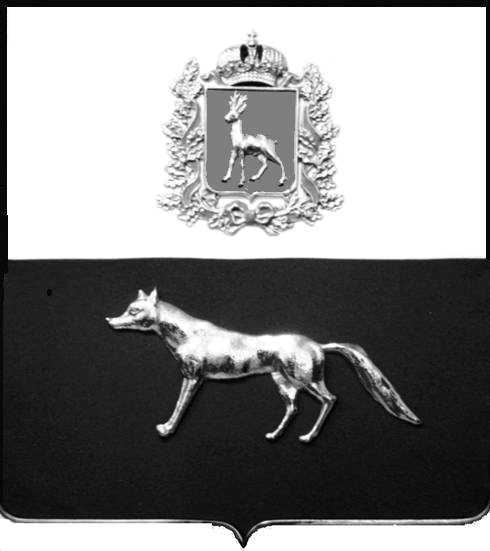  В соответствии с Законом Самарской области от 03.04.2009 № 41 - ГД «О наделении органов местного самоуправления на территории Самарской области отдельными государственными полномочиями по поддержке сельскохозяйственного производства", постановлением Правительства Самарской области от 26.02.2020 № 112 «О внесении изменений в отдельные постановления Правительства Самарской области», Администрация муниципального района Сергиевский ПОСТАНОВЛЯЕТ:      1. Утвердить Порядок проверки правильности составления документов и достоверности сведений, содержащихся в них, представляемых сельскохозяйственными товаропроизводителями, осуществляющими свою деятельность на территории муниципального района Сергиевский Самарской области, в целях возмещения части затрат на поддержку собственного производства молока в редакции согласно приложению к настоящему постановлению.2. Опубликовать настоящее постановление в газете «Сергиевский вестник».3. Настоящее постановление вступает в силу со дня официального опубликования.4. Контроль за выполнением настоящего постановления возложить на заместителя Главы муниципального района Сергиевский Чернова А.Е.Е.В. Никифорова (84655) 2-10-25Приложениек постановлению Администрациимуниципального района Сергиевский№_____ от «_____»____________2020г.Порядокпроверки правильности составления документов и достоверности сведений, содержащихся в них, представляемых сельскохозяйственными товаропроизводителями, осуществляющими свою деятельность на территории муниципального района СергиевскийСамарской области, в целях возмещения части затрат на поддержку собственного производства молока Настоящий Порядок устанавливает механизм проверки правильности составления документов и достоверности сведений, содержащихся в них, предоставляемых сельскохозяйственными товаропроизводителями, осуществляющими свою деятельность на территории муниципального района Сергиевский Самарской области, в целях возмещения части затрат на поддержку собственного производства молока (далее – Порядок) и разработан в соответствии с Законом Самарской области от 03.04.2009 № 41 - ГД «О наделении органов местного самоуправления на территории Самарской области отдельными государственными полномочиями по поддержке сельскохозяйственного производства» и постановлением Правительства Самарской области от 26.02.2020 № 112 «О внесении изменений в отдельные постановления Правительства Самарской области» (далее – постановление Правительства).Проверку правильности составления документов и достоверности сведений, содержащихся в них, осуществляет Муниципальное казенное учреждение «Управление сельского хозяйства» муниципального района Сергиевский Самарской области (далее – Управление сельского хозяйства). В целях подтверждения Управлением сельского хозяйства правильности составления документов и достоверности сведений, содержащихся в них, указанных в пунктах 10,11 Порядка предоставления субсидий за счет средств областного бюджета сельскохозяйственным товаропроизводителям, осуществляющим свою деятельность на территории Самарской области, в целях возмещения части затрат на поддержку собственного производства молока, утверждённым постановлением Правительства Самарской области от 12.02.2013 № 30 (далее – Порядок предоставления субсидий), производители представляют в Управление сельского хозяйства следующие документы:Копии товарных накладных по унифицированной форме ТОРГ-12, утверждённой постановлением Госкомстата России от 25.12.98 № 132,        и (или) копии универсальных передаточных документов, подтверждающих реализацию молока, заверенные производителем (если производитель   осуществлял реализацию молока);копии документов, подтверждающих объём отгруженного на собственную переработку в физическом весе молока, заверенные производителем (если производитель осуществлял отгрузку молока на собственную переработку);документы, подтверждающие фактически понесённые затраты на производство реализованного и (или) отгруженного на собственную переработку в отчётном периоде молока, включая следующие документы: копии договоров на приобретение товаров, выполнение работ (оказание услуг); копии накладных, и (или) универсальных передаточных документов, и (или) товарных чеков, и (или) актов, подтверждающих приобретение товаров, выполнение работ (оказание услуг);копии платёжных поручений, и (или) кассовых чеков, и (или) квитанций к приходным кассовым ордерам, оформленные в установленном порядке, и (или) иные документы по установленной форме, не противоречащие действующему законодательству, заверенные производителем.  письмо, подтверждающее, что производитель в предыдущем и (или) текущем финансовых годах осуществлял заготовку кормов, подписанное производителем (если производитель представляет документы, указанные в абзаце четвёртом настоящего пункта, подтверждающие фактически понесённые затраты на заготовку кормов).Производитель, осуществивший приобретение кормов, кормовых добавок, ветеринарных препаратов, горюче-смазочных материалов (далее – ГСМ), запасных частей к технике и (или) оборудованию, используемых в животноводческих помещениях, предназначенных для содержания молочных коров (далее – запасные части), строительных материалов для ремонта животноводческих помещений, предназначенных для содержания молочных коров (далее – строительные материалы), в целях подтверждения фактически понесённых затрат на производство реализованного и (или) отгруженного на собственную переработку в отчётном периоде молока представляет документы, указанные в абзаце четвёртом настоящего пункта, подтверждающие приобретение кормов, кормовых добавок, ветеринарных препаратов, ГСМ, запасных частей, строительных материалов в отчётном периоде и (или) в течение периода, предшествующего отчётному периоду и не превышающего 9 месяцев.Производитель, осуществивший заготовку кормов, в целях подтверждения фактически понесённых затрат на производство реализованного и (или) отгруженного на собственную переработку в отчётном периоде молока представляет документы, указанные в абзаце четвёртом настоящего пункта, подтверждающие фактически понесённые затраты на заготовку кормов в отчётном периоде и (или) в течение периода, предшествующего отчётному периоду и не превышающего 12 месяцев.Проверка правильности составления документов и достоверности сведений, содержащихся в них, производится на основании заявления сельскохозяйственных производителей о проверке правильности составления документов и достоверности сведений, содержащихся в них. В целях подтверждения правильности составления документов и достоверности сведений, содержащихся в них, Управление сельского хозяйства осуществляет:           регистрацию заявлений о проведении проверки с приложенными документами в порядке их поступления в специальном журнале, листы которого должны быть пронумерованы, прошнурованы, скреплены печатью Управления сельского хозяйства;рассмотрение предоставленных документов;проверку соответствия представленных документов требованиям, установленным Порядком предоставления субсидий, в том числе посредством взаимодействия с органами исполнительной власти Самарской области;принятие решения о подтверждении или отказе в подтверждении правильности составления документов и достоверности сведений, содержащихся в них. 6. Основаниями для отказа в подтверждении  правильности составления документов и достоверности сведений, содержащихся в них, на предоставление субсидии являются:           представление документов не в полном объеме и (или) не соответствующих требованиям Порядка предоставления субсидий;          выявление недостоверности сведений в представленных документах.          7. Срок принятия решения о подтверждении или отказе в подтверждении правильности составления документов и достоверности сведений, содержащихся в них, составляет 10 рабочих дней со дня регистрации заявления о проверке правильности составления документов и достоверности сведений, содержащихся в них на получение субсидий.  8. В случае принятия решения об отказе в подтверждении правильности составления документов и достоверности  сведений, содержащихся в них, представленные производителем документы, подлежат возврату с мотивированным отказом (в письменной форме).  9. Производитель после устранения причин, послуживших основанием для отказа, вправе вновь обратиться с заявлением о подтверждении правильности составления документов и достоверности сведений, содержащихся в них.Об утверждении Порядка проверки правильности составления документов и достоверности сведений, содержащихся в них, представляемых сельскохозяйственными товаропроизводителями, осуществляющими свою деятельность на территории муниципального района Сергиевский Самарской области, в целях возмещения части затрат на поддержку собственного производства молокаГлава муниципального района СергиевскийА.А. Веселов